                  ОПИСАНИЕ МЕСТОПОЛОЖЕНИЯ ГРАНИЦ                                              	ПриложениеПубличный сервитут для использования земельных участков в целях          к постановлению администрации эксплуатации сооружения - воздушная линия 10 кВ Сельхозтехника от    Карталинского городского поселения подстанции Карталы-районная (с опоры №82-196), литера 20Л,	                 Челябинской областипротяженность-2,4 км	                                  от 18.01.2022 года № 13(наименование объекта, местоположение границ которого описано (далее - объект)Раздел 2Раздел 3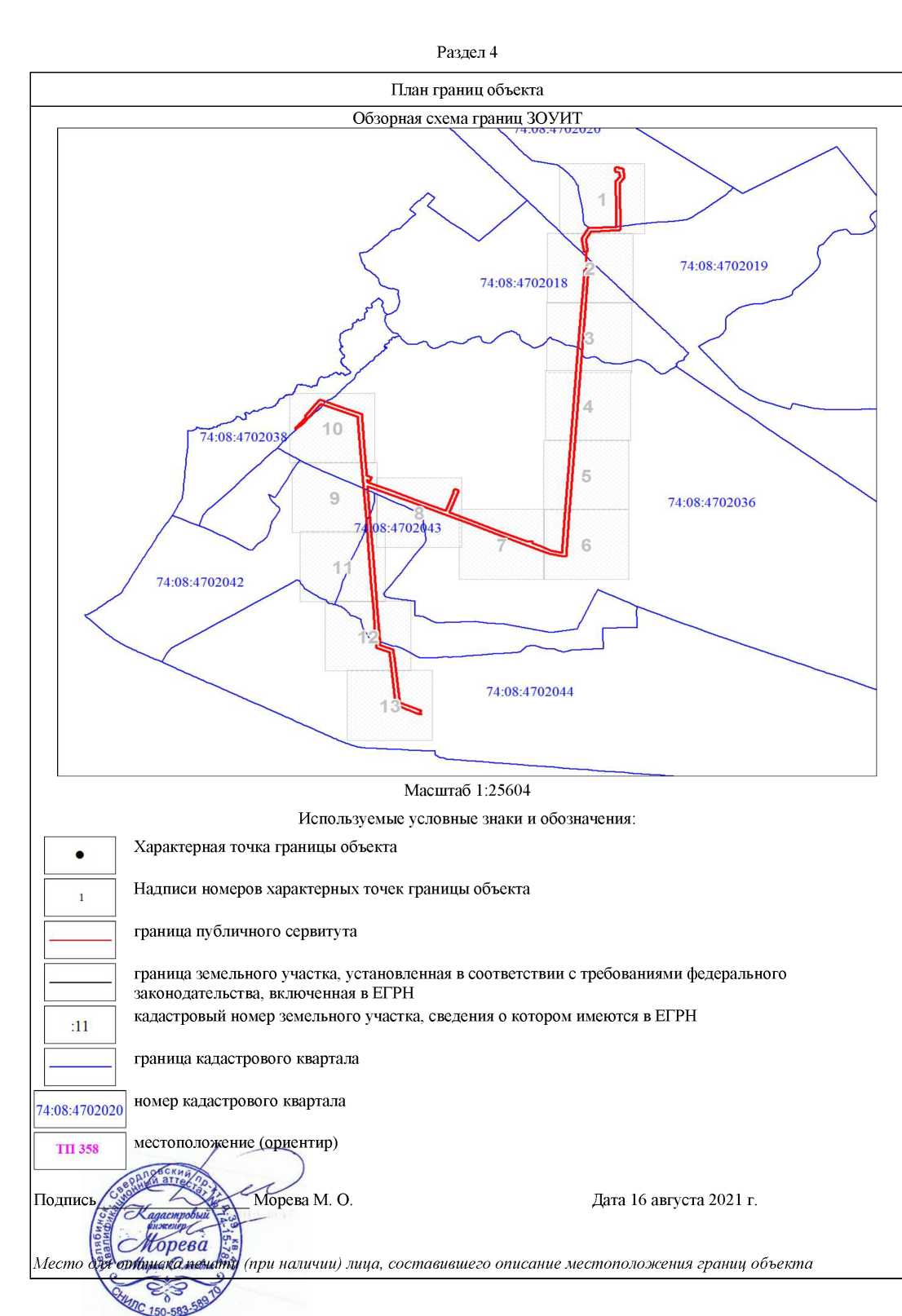 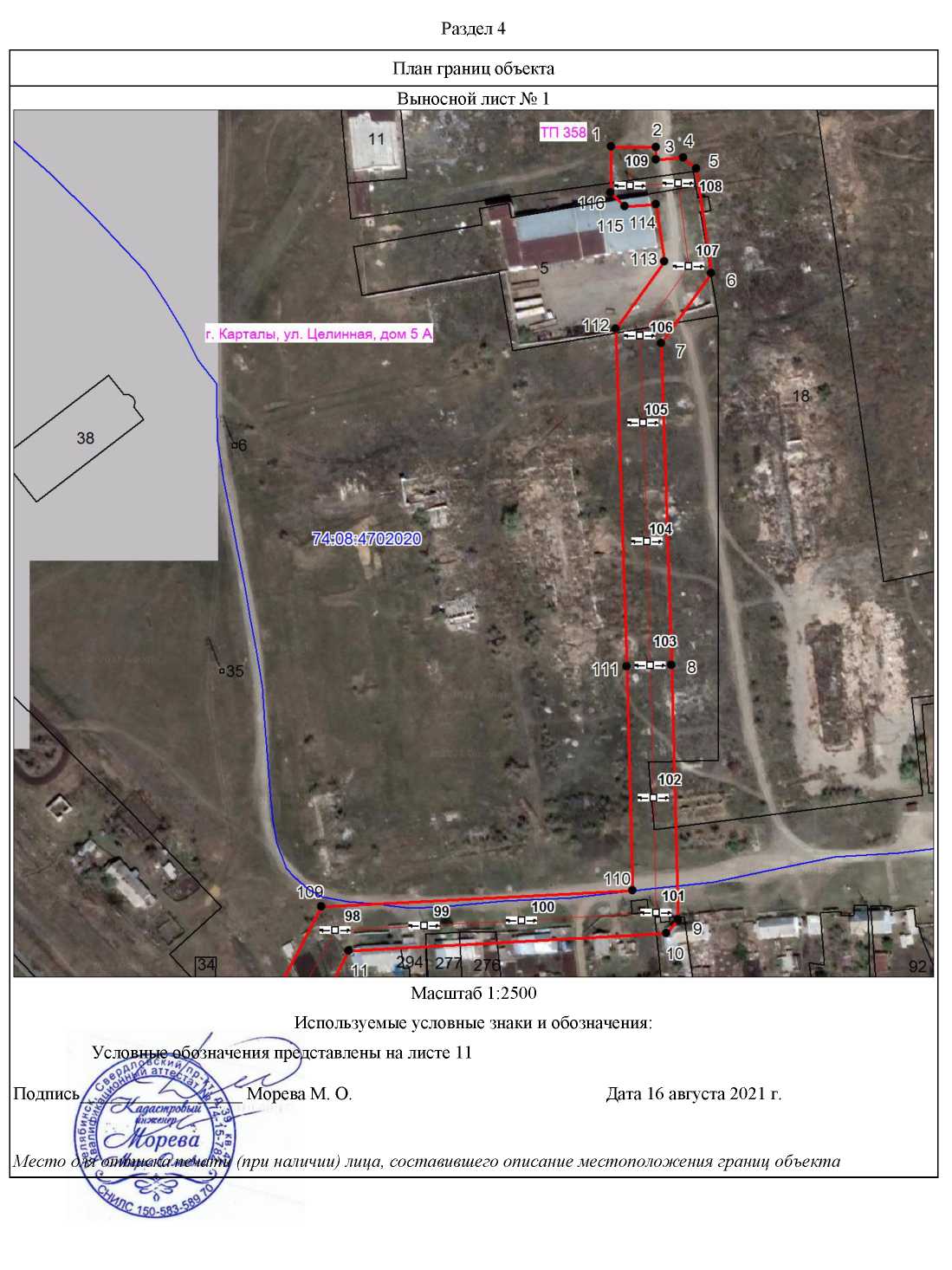 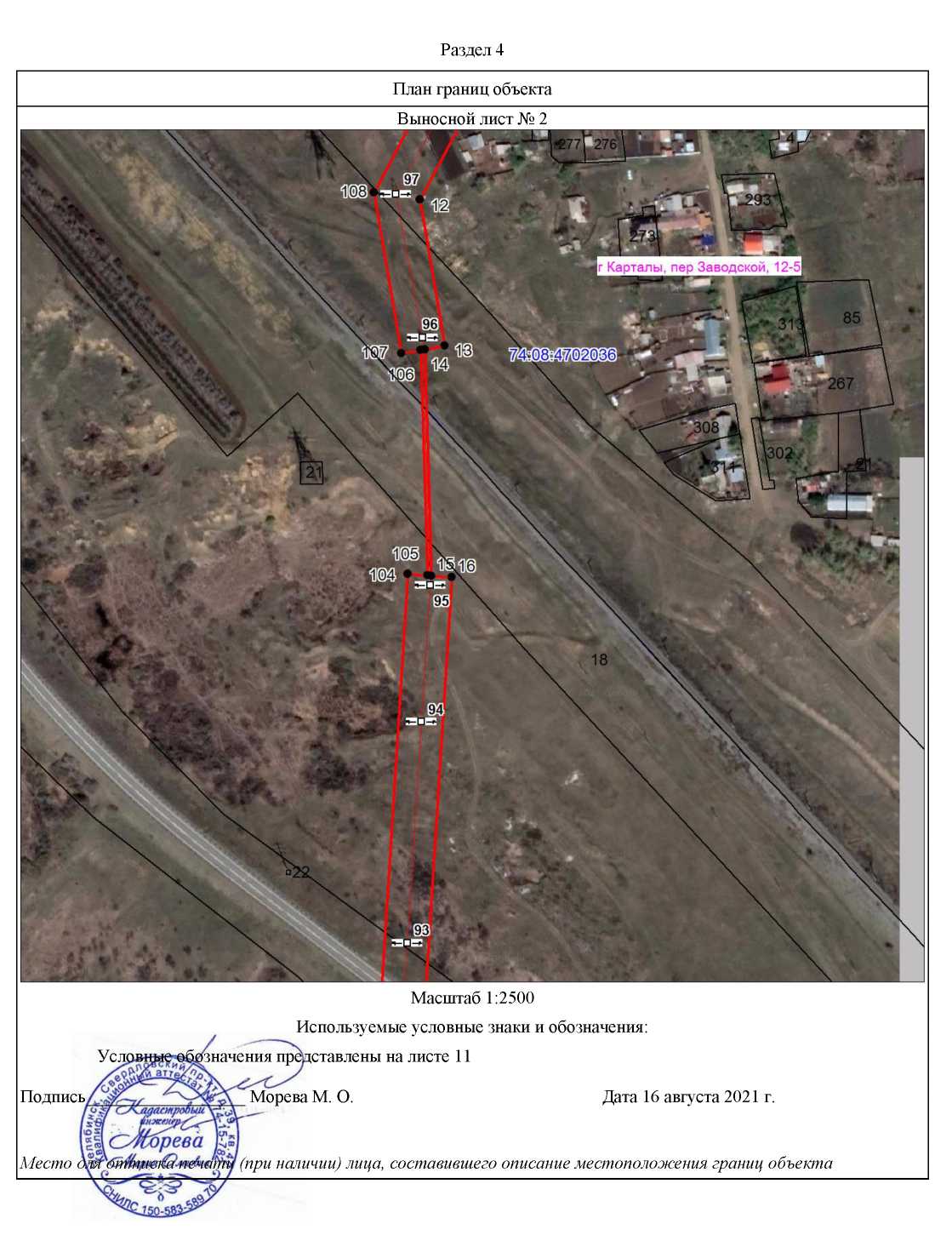 Раздел 4План границ объектаВыносной лист № 3>7^Q'87@020ji|8]J •*23	-1032789И°111Масштаб 1:2500Морева(приУсловные обозначения пр< /Х СУВ с К И. О.условные знаки и обозначения:на листе 11Дата 16 августа 2021 г.лица, составившего описание местоположения границ объекта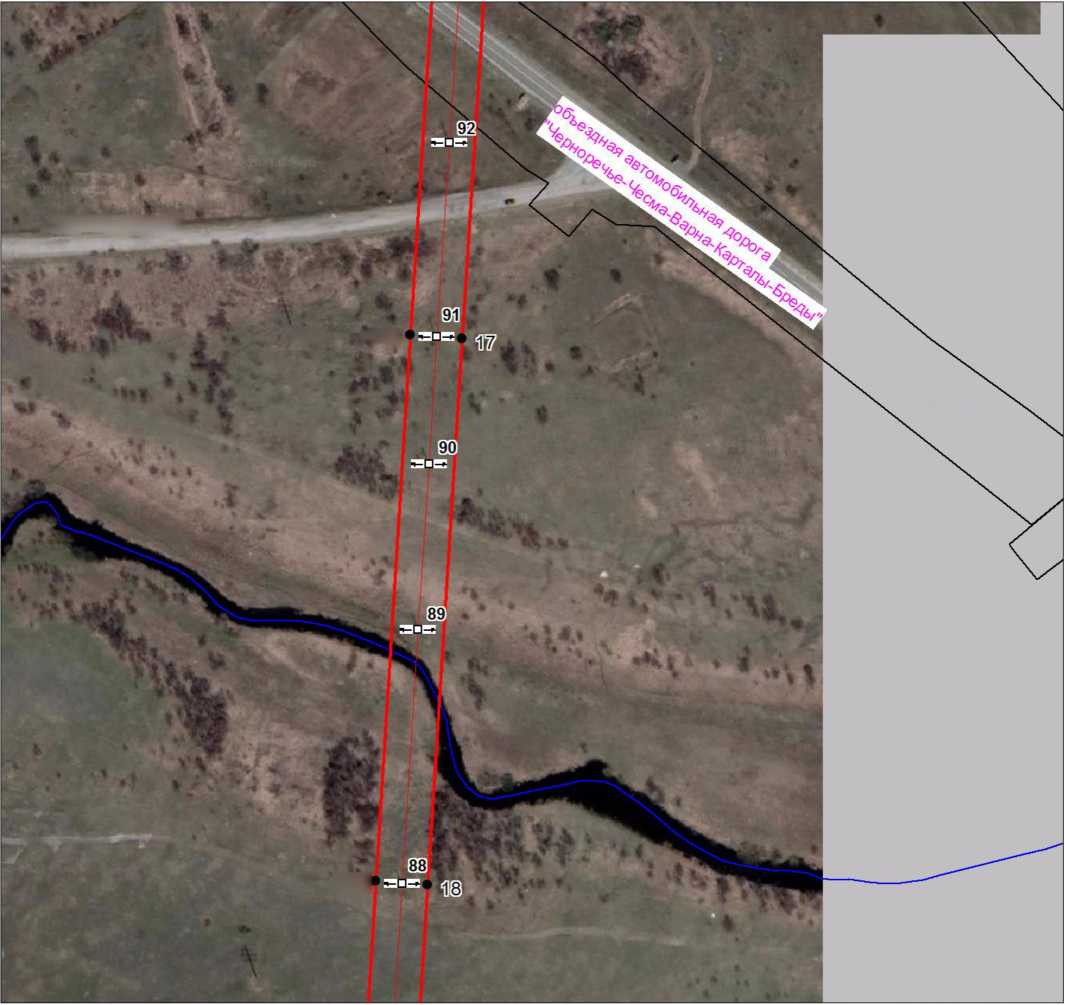 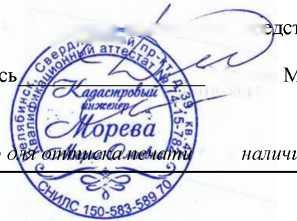 Раздел 4План границ объектаВыносной лист № 485□110Масштаб 1:2500F ' Ь '	. * л 4Им<а|>^ль^^^^зовиковИ даУсловные обо:Подпись/__________</о*/ СУ^ааастрооыиИспользуемые условные знаки и обозначения: значения представлены на листе 11>_\Морева М. О.ЯДата 16 августа 2021 г.Местогор ев a ksска печати (при наличии) лица, составившего описание местоположения границ объекта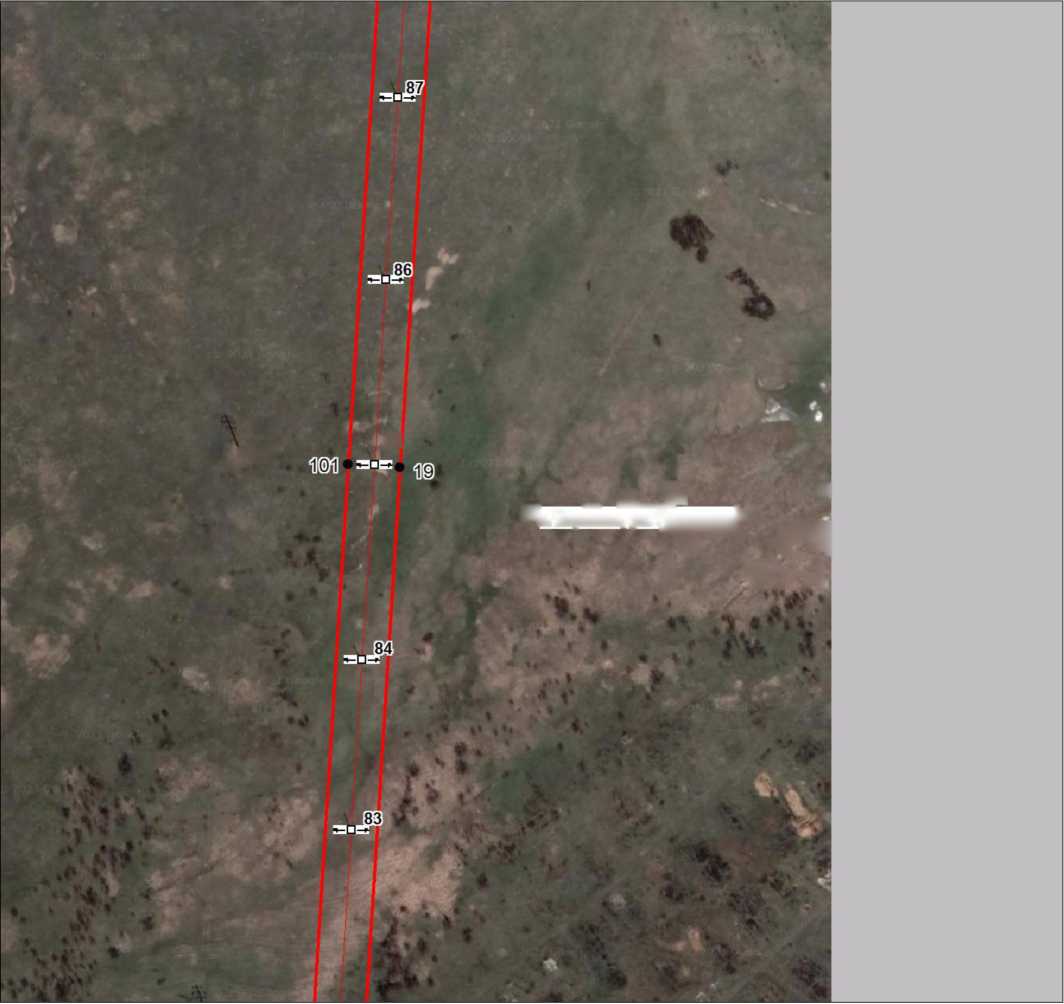 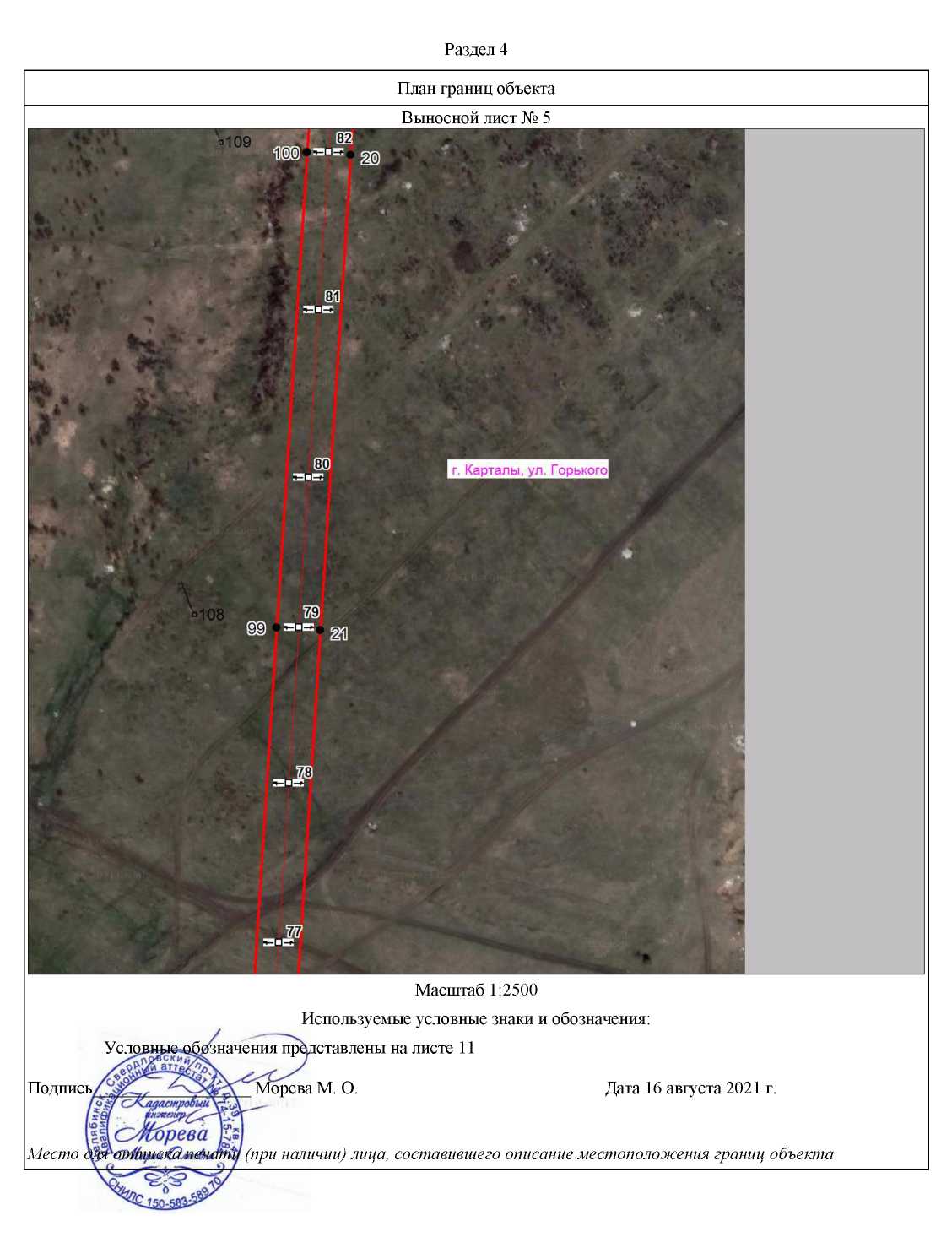 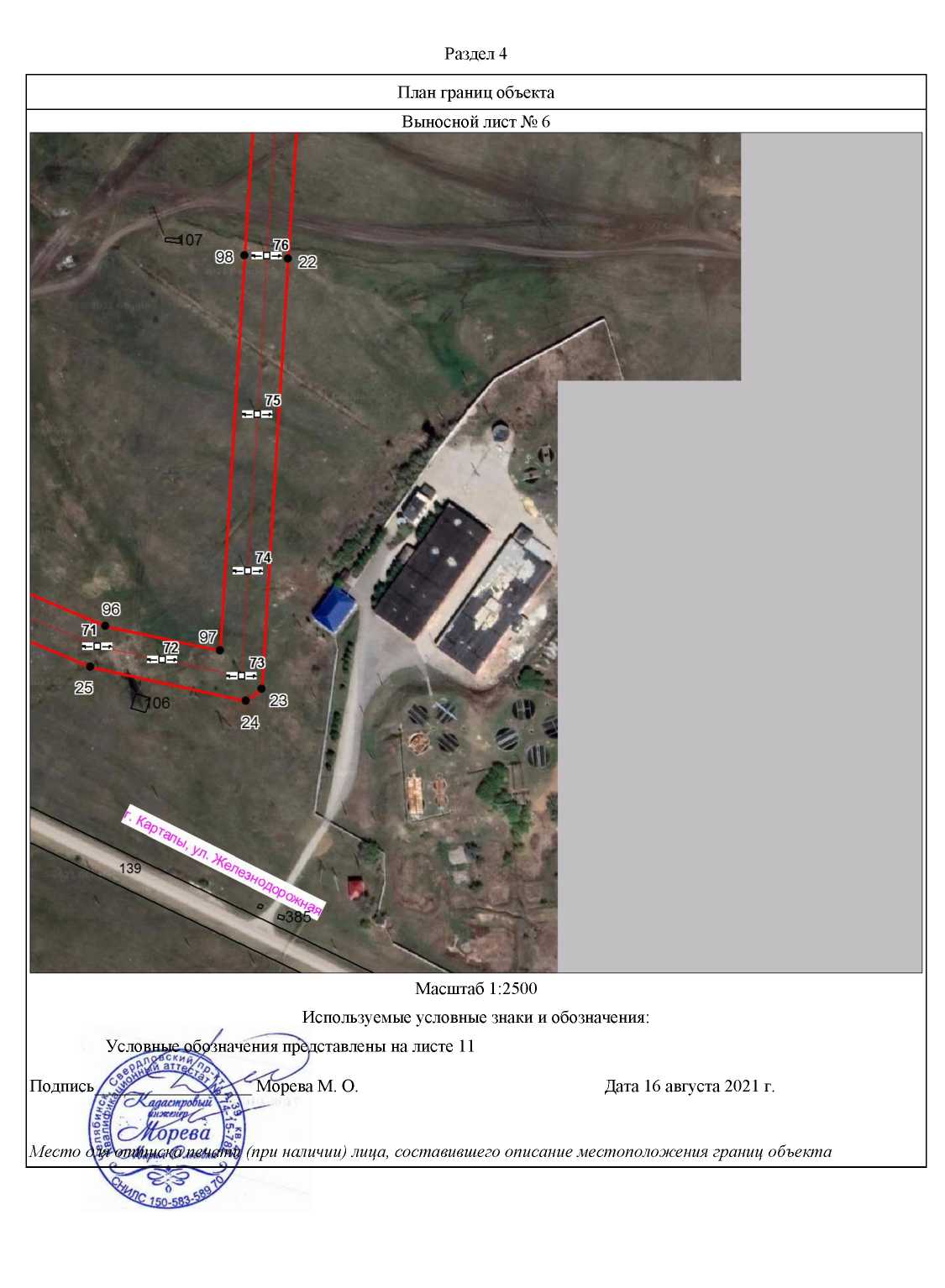 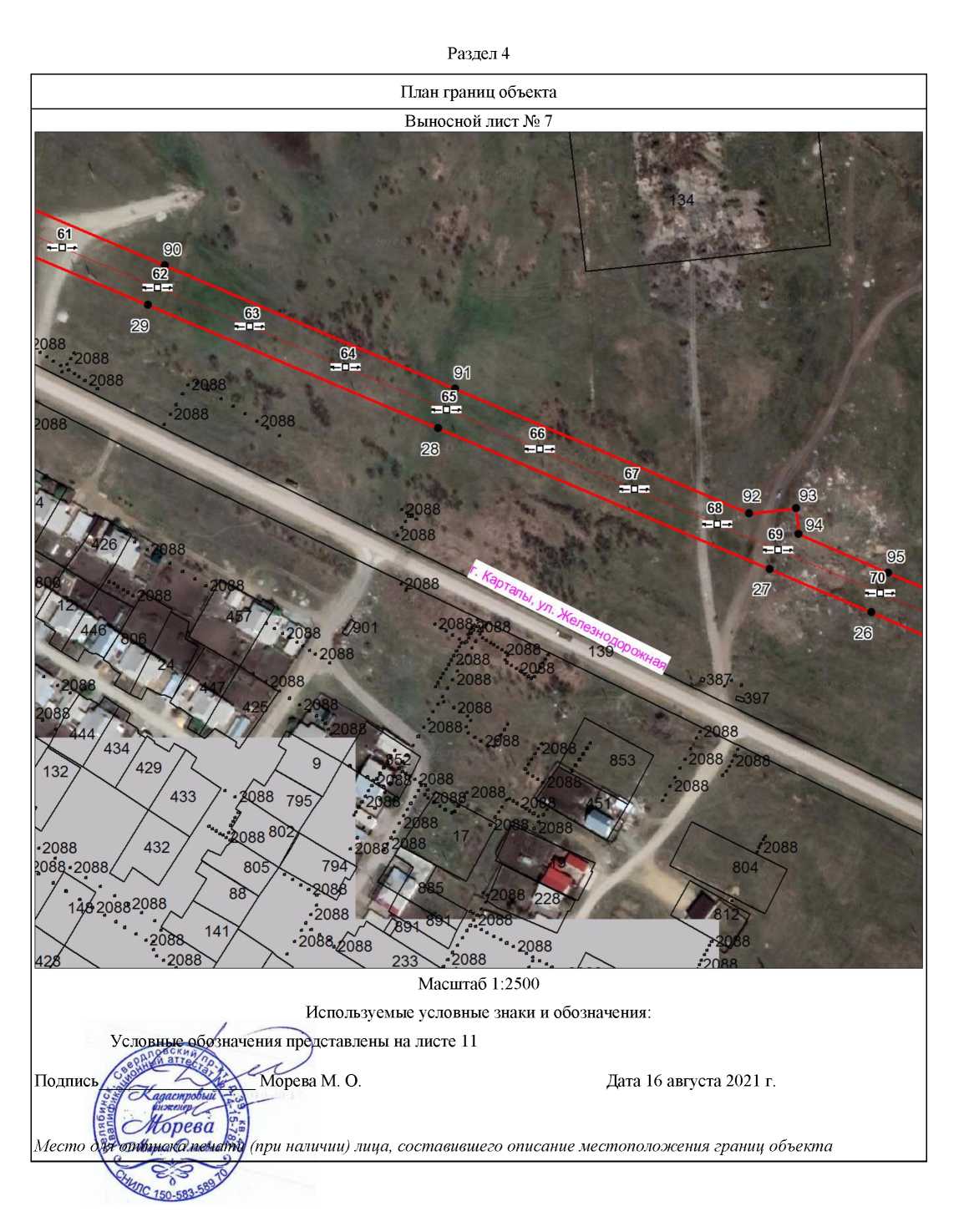 Раздел 4План границ объектаВыносной лист № 8416,«275«303о «276«36624$-"«304«6205402,46220882278972088208820881182088."ЭЛЯЯ277с?278«300о «274404/ 407 /QQ /	405Масштаб 1:2500«390#37 «389\ «388ТП 394|1138/ 7.Ji 56'^ДИзэ -7Л^а4г// S «279 464//877 582088Условные о1Используемые условные знаки и обозначения:
значения представлены на листе 11[орева М. О.Дата 16 августа 2021 г.\^ОнА)рева кгМесто ДлЯрттисКапечатИ (при наличии) лица, составившего описание местоположения границ объекта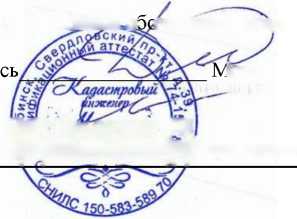 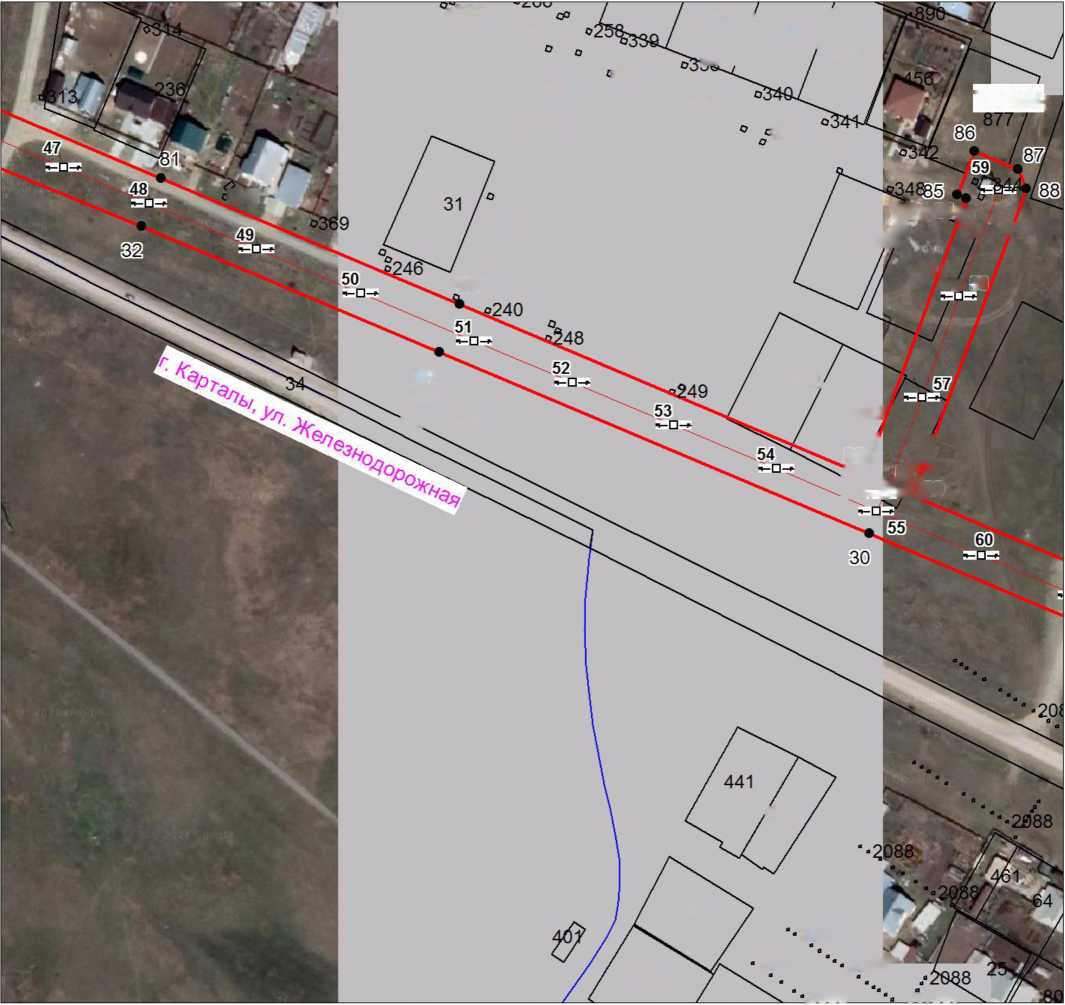 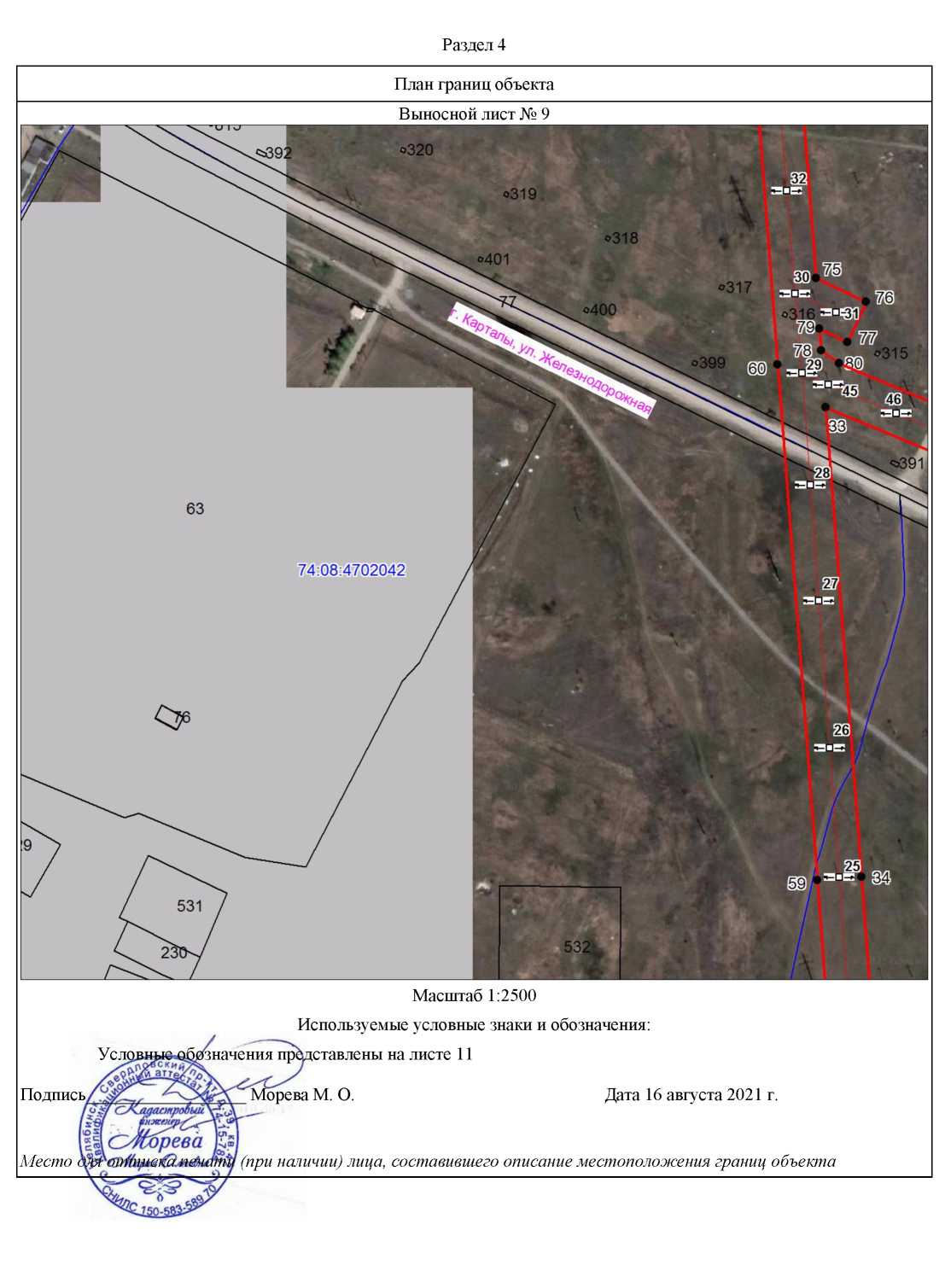 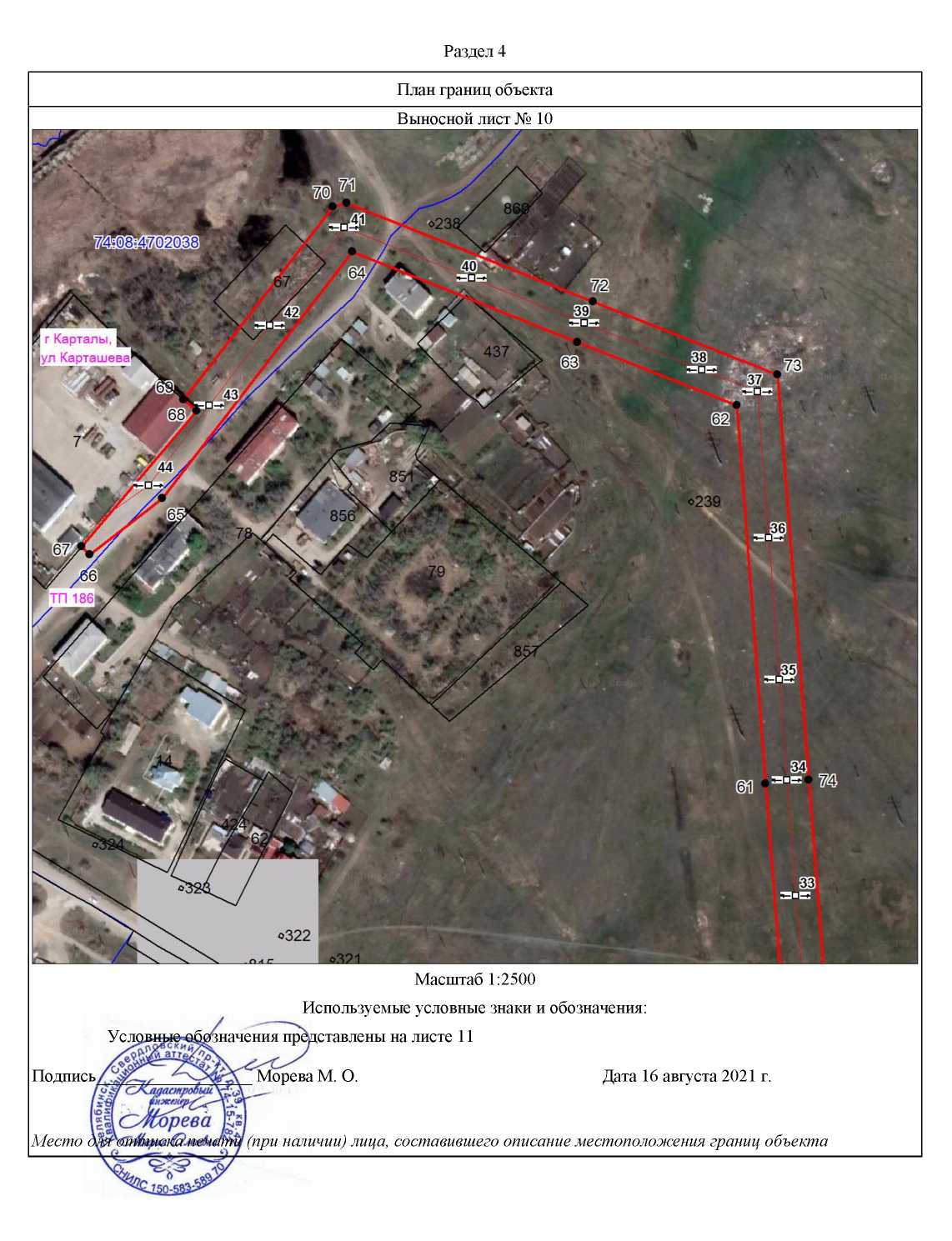 Раздел 4План границ объектаВыносной лист № 11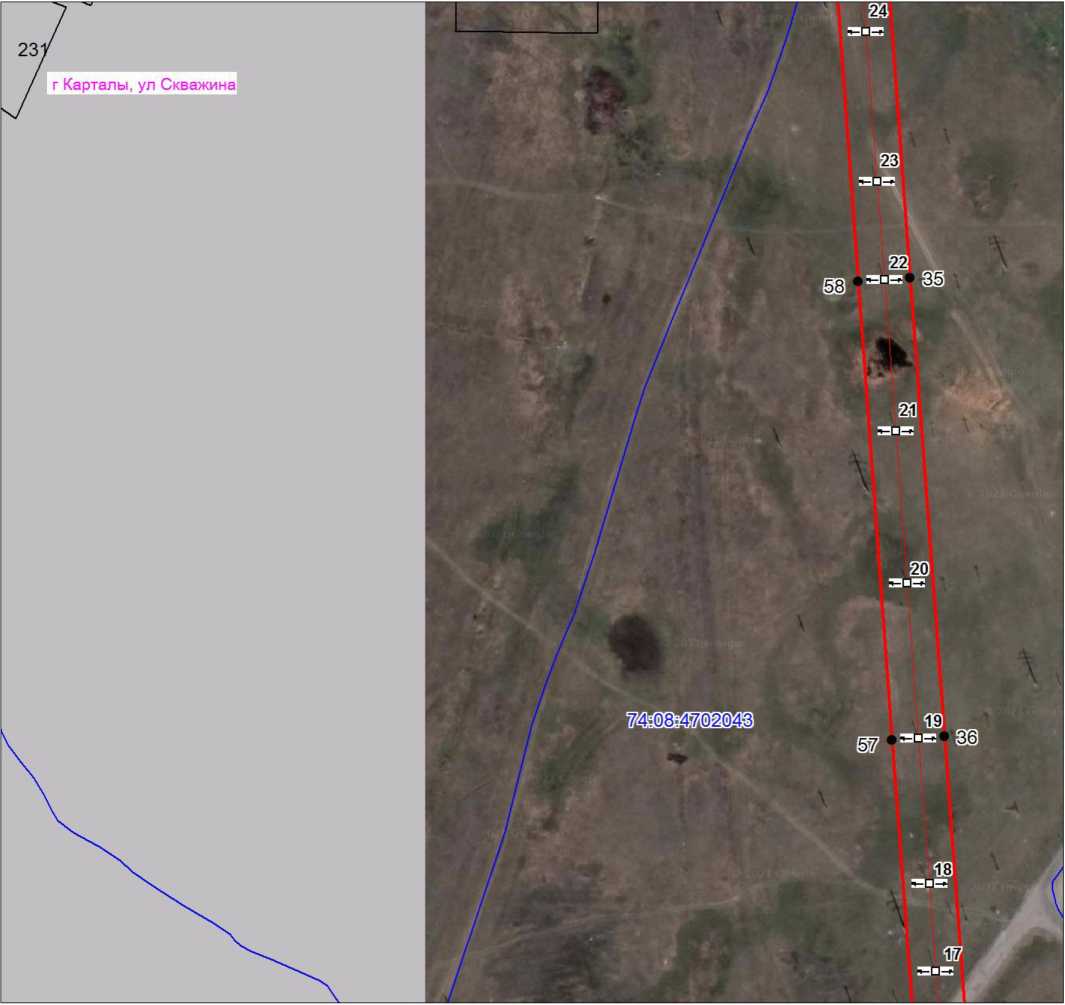 Масштаб 1:2500Используемые условные знаки и обозначения: значения представлены на листе 11Дата 16 августа 2021 г.Морева М. О./5<й7 сУ^мастроЬыи \£<А_	'шС^брева EsМесто длЯ 'отписка печати (при наличии) лица, составившего описание местоположения границ объекта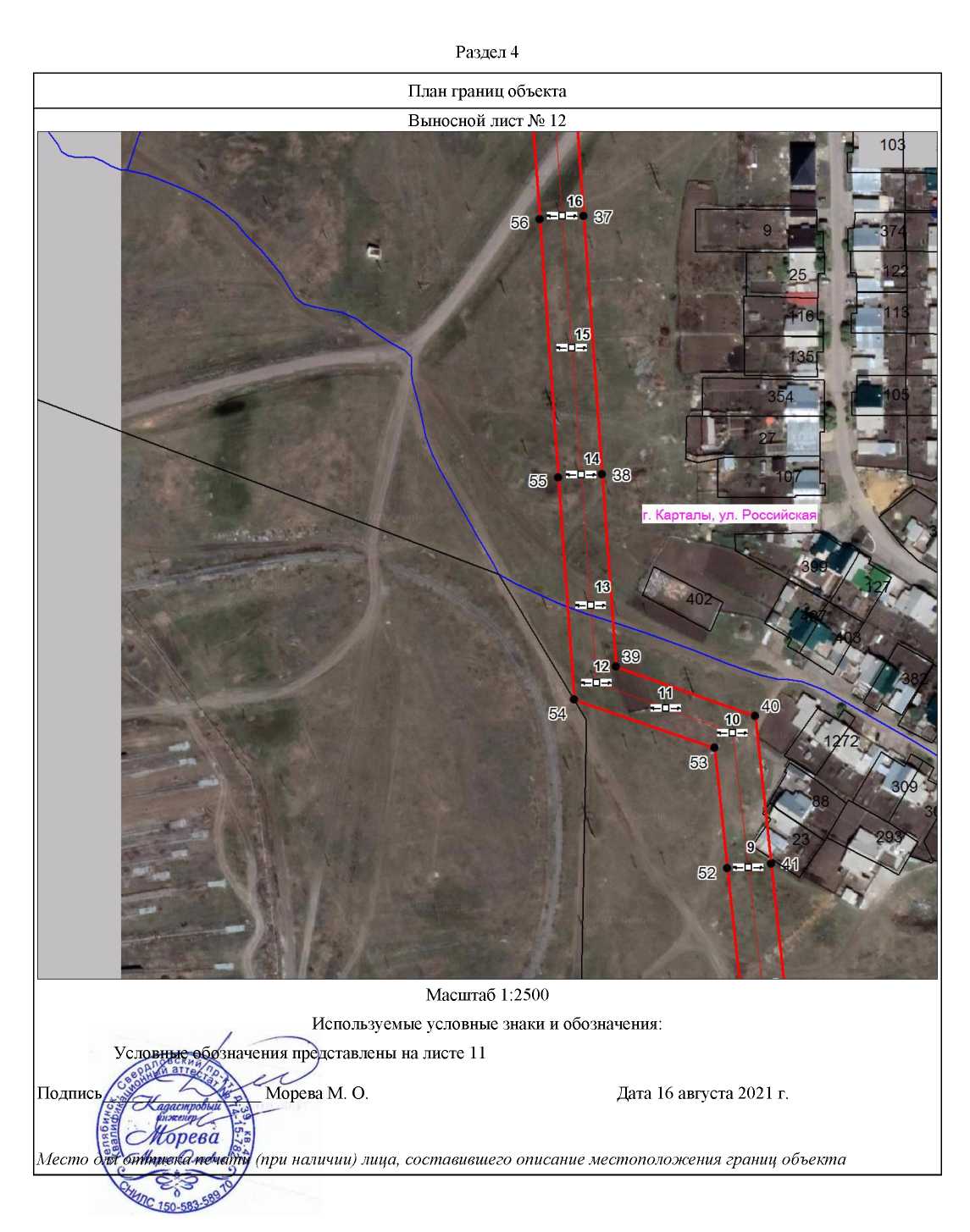 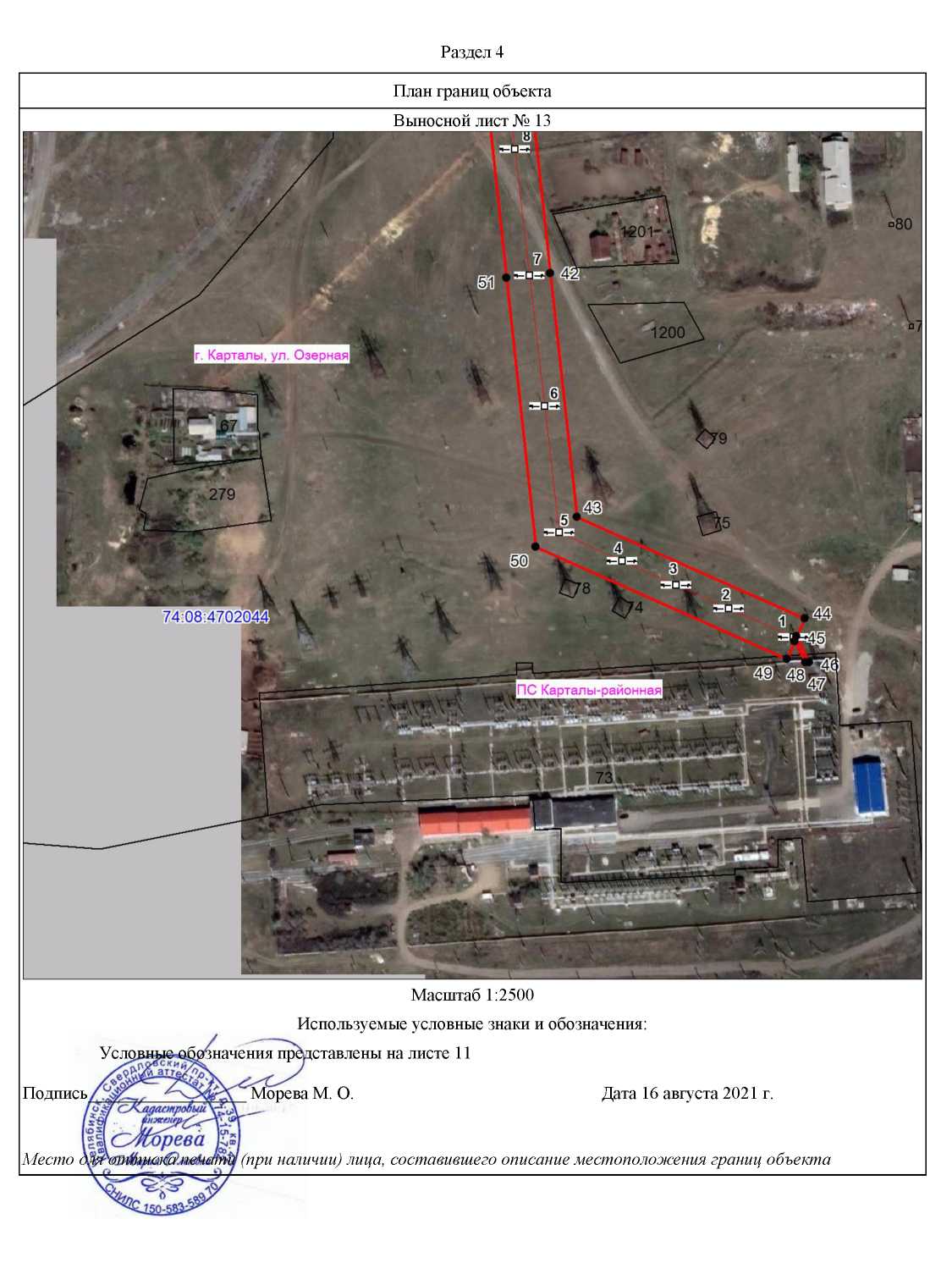 Раздел 1	Сведения об объектеРаздел 1	Сведения об объектеРаздел 1	Сведения об объектеN п/пХарактеристики объектаОписание характеристик1231Местоположение объектаЧелябинская область, Карталинский р-н2Площадь объекта ± величина погрешности определения площади (P ± AP), м2134630±1283Иные характеристики объекта1. Публичный сервитут установлен с целью размещения объектов эксплуатации хозяйства сроком на 49 летСведения о местоположении границ объектаСведения о местоположении границ объектаСведения о местоположении границ объектаСведения о местоположении границ объектаСведения о местоположении границ объектаСведения о местоположении границ объекта1. Система координат МСК-741. Система координат МСК-741. Система координат МСК-741. Система координат МСК-741. Система координат МСК-741. Система координат МСК-742. Сведения о характерных точках границ объекта2. Сведения о характерных точках границ объекта2. Сведения о характерных точках границ объекта2. Сведения о характерных точках границ объекта2. Сведения о характерных точках границ объекта2. Сведения о характерных точках границ объектаОбозначение характерных точек границКоординаты, мКоординаты, мМетод определения координат характерной точкиСредняя квадратическая погрешность положения характерной точки (Mt), мОписание обозначения точки на местности (при наличии)Обозначение характерных точек границXYМетод определения координат характерной точкиСредняя квадратическая погрешность положения характерной точки (Mt), мОписание обозначения точки на местности (при наличии)1234561372317.092277338.58Метод спутниковых геодезических измерений (определений)0.1-2372316.832277360.58Метод спутниковых геодезических измерений (определений)0.1-3372310.702277360.51Метод спутниковых геодезических измерений (определений)0.1-4372311.382277373.95Метод спутниковых геодезических измерений (определений)0.1-5372306.052277380.41Метод спутниковых геодезических измерений (определений)0.1-6372255.132277387.46Метод спутниковых геодезических измерений (определений)0.1-7372221.002277362.70Метод спутниковых геодезических измерений (определений)0.1-8372063.622277367.08Метод спутниковых геодезических измерений (определений)0.1-9371939.612277369.76Метод спутниковых геодезических0.1-Сведения о местоположении границ объектаСведения о местоположении границ объектаСведения о местоположении границ объектаСведения о местоположении границ объектаСведения о местоположении границ объектаСведения о местоположении границ объекта1. Система координат МСК-741. Система координат МСК-741. Система координат МСК-741. Система координат МСК-741. Система координат МСК-741. Система координат МСК-742. Сведения о характерных точках границ объекта2. Сведения о характерных точках границ объекта2. Сведения о характерных точках границ объекта2. Сведения о характерных точках границ объекта2. Сведения о характерных точках границ объекта2. Сведения о характерных точках границ объектаОбозначение характерных точек границКоординаты, мКоординаты, мМетод определения координат характерной точкиСредняя квадратическая погрешность положения характерной точки (Mt), мОписание обозначения точки на местности (при наличии)Обозначение характерных точек границXYМетод определения координат характерной точкиСредняя квадратическая погрешность положения характерной точки (Mt), мОписание обозначения точки на местности (при наличии)измерений (определений)10371933.012277363.75Метод спутниковых геодезических измерений (определений)0.1-11371925.062277208.60Метод спутниковых геодезических измерений (определений)0.1-12371876.302277182.50Метод спутниковых геодезических измерений (определений)0.1-13371803.702277194.42Метод спутниковых геодезических измерений (определений)0.1-14371802.062277184.49Метод спутниковых геодезических измерений (определений)0.1-15371689.552277187.37Метод спутниковых геодезических измерений (определений)0.1-16371688.892277197.35Метод спутниковых геодезических измерений (определений)0.1-17371344.512277173.72Метод спутниковых геодезических измерений (определений)0.1-18371113.552277158.12Метод спутниковых геодезических измерений (определений)0.1-19370871.802277141.63Метод спутниковых геодезических измерений (определений)0.1-20370631.382277125.16Метод спутниковых геодезических измерений (определений)0.1-21370393.482277108.78Метод спутниковых геодезических измерений (определений)0.1-22370156.852277092.50Метод спутниковых геодезических измерений (определений)0.1-Сведения о местоположении границ объектаСведения о местоположении границ объектаСведения о местоположении границ объектаСведения о местоположении границ объектаСведения о местоположении границ объектаСведения о местоположении границ объекта1. Система координат МСК-741. Система координат МСК-741. Система координат МСК-741. Система координат МСК-741. Система координат МСК-741. Система координат МСК-742. Сведения о характерных точках границ объекта2. Сведения о характерных точках границ объекта2. Сведения о характерных точках границ объекта2. Сведения о характерных точках границ объекта2. Сведения о характерных точках границ объекта2. Сведения о характерных точках границ объектаОбозначение характерных точек границКоординаты, мКоординаты, мМетод определения координат характерной точкиСредняя квадратическая погрешность положения характерной точки (Mt), мОписание обозначения точки на местности (при наличии)Обозначение характерных точек границXYМетод определения координат характерной точкиСредняя квадратическая погрешность положения характерной точки (Mt), мОписание обозначения точки на местности (при наличии)23369940.072277078.14Метод спутниковых геодезических измерений (определений)0.1-24369934.082277070.20Метод спутниковых геодезических измерений (определений)0.1-25369951.562276991.69Метод спутниковых геодезических измерений (определений)0.1-26369975.422276936.62Метод спутниковых геодезических измерений (определений)0.1-27369997.632276885.17Метод спутниковых геодезических измерений (определений)0.1-28370069.652276717.46Метод спутниковых геодезических измерений (определений)0.1-29370132.782276570.78Метод спутниковых геодезических измерений (определений)0.1-30370188.992276440.18Метод спутниковых геодезических измерений (определений)0.1-31370266.552276258.57Метод спутниковых геодезических измерений (определений)0.1-32370320.482276132.72Метод спутниковых геодезических измерений (определений)0.1-33370366.372276022.97Метод спутниковых геодезических измерений (определений)0.1-34370133.932276039.69Метод спутниковых геодезических измерений (определений)0.1-35369965.122276051.27Метод спутниковых геодезических измерений (определений)0.1-36369771.092276064.61Метод спутниковых геодезических0.1-Сведения о местоположении границ объектаСведения о местоположении границ объектаСведения о местоположении границ объектаСведения о местоположении границ объектаСведения о местоположении границ объектаСведения о местоположении границ объекта1. Система координат МСК-741. Система координат МСК-741. Система координат МСК-741. Система координат МСК-741. Система координат МСК-741. Система координат МСК-742. Сведения о характерных точках границ объекта2. Сведения о характерных точках границ объекта2. Сведения о характерных точках границ объекта2. Сведения о характерных точках границ объекта2. Сведения о характерных точках границ объекта2. Сведения о характерных точках границ объектаОбозначение характерных точек границКоординаты, мКоординаты, мМетод определения координат характерной точкиСредняя квадратическая погрешность положения характерной точки (Mt), мОписание обозначения точки на местности (при наличии)Обозначение характерных точек границXYМетод определения координат характерной точкиСредняя квадратическая погрешность положения характерной точки (Mt), мОписание обозначения точки на местности (при наличии)измерений (определений)37369616.392276075.35Метод спутниковых геодезических измерений (определений)0.1-38369487.252276083.81Метод спутниковых геодезических измерений (определений)0.1-39369391.122276090.27Метод спутниковых геодезических измерений (определений)0.1-40369366.172276159.83Метод спутниковых геодезических измерений (определений)0.1-41369292.362276167.41Метод спутниковых геодезических измерений (определений)0.1-42369163.332276180.79Метод спутниковых геодезических измерений (определений)0.1-43369041.472276193.33Метод спутниковых геодезических измерений (определений)0.1-44368990.222276307.07Метод спутниковых геодезических измерений (определений)0.1-45368981.352276303.16Метод спутниковых геодезических измерений (определений)0.1-46368968.552276309.45Метод спутниковых геодезических измерений (определений)0.1-47368968.462276307.26Метод спутниковых геодезических измерений (определений)0.1-48368978.952276302.10Метод спутниковых геодезических измерений (определений)0.1-49368970.082276298.19Метод спутниковых геодезических измерений (определений)0.1-Сведения о местоположении границ объектаСведения о местоположении границ объектаСведения о местоположении границ объектаСведения о местоположении границ объектаСведения о местоположении границ объектаСведения о местоположении границ объекта1. Система координат МСК-741. Система координат МСК-741. Система координат МСК-741. Система координат МСК-741. Система координат МСК-741. Система координат МСК-742. Сведения о характерных точках границ объекта2. Сведения о характерных точках границ объекта2. Сведения о характерных точках границ объекта2. Сведения о характерных точках границ объекта2. Сведения о характерных точках границ объекта2. Сведения о характерных точках границ объектаОбозначение характерных точек границКоординаты, мКоординаты, мМетод определения координат характерной точкиСредняя квадратическая погрешность положения характерной точки (Mt), мОписание обозначения точки на местности (при наличии)Обозначение характерных точек границXYМетод определения координат характерной точкиСредняя квадратическая погрешность положения характерной точки (Mt), мОписание обозначения точки на местности (при наличии)50369026.662276172.73Метод спутниковых геодезических измерений (определений)0.1-51369161.072276158.91Метод спутниковых геодезических измерений (определений)0.1-52369290.112276145.53Метод спутниковых геодезических измерений (определений)0.1-53369350.272276139.38Метод спутниковых геодезических измерений (определений)0.1-54369374.912276069.23Метод спутниковых геодезических измерений (определений)0.1-55369485.792276061.85Метод спутниковых геодезических измерений (определений)0.1-56369614.872276053.41Метод спутниковых геодезических измерений (определений)0.1-57369769.592276042.66Метод спутниковых геодезических измерений (определений)0.1-58369963.602276029.33Метод спутниковых геодезических измерений (определений)0.1-59370132.442276017.75Метод спутниковых геодезических измерений (определений)0.1-60370387.902275999.27Метод спутниковых геодезических измерений (определений)0.1-61370598.742275984.09Метод спутниковых геодезических измерений (определений)0.1-62370790.682275970.18Метод спутниковых геодезических измерений (определений)0.1-63370823.222275889.56Метод спутниковых геодезических0.1-Сведения о местоположении границ объектаСведения о местоположении границ объектаСведения о местоположении границ объектаСведения о местоположении границ объектаСведения о местоположении границ объектаСведения о местоположении границ объекта1. Система координат МСК-741. Система координат МСК-741. Система координат МСК-741. Система координат МСК-741. Система координат МСК-741. Система координат МСК-742. Сведения о характерных точках границ объекта2. Сведения о характерных точках границ объекта2. Сведения о характерных точках границ объекта2. Сведения о характерных точках границ объекта2. Сведения о характерных точках границ объекта2. Сведения о характерных точках границ объектаОбозначение характерных точек границКоординаты, мКоординаты, мМетод определения координат характерной точкиСредняя квадратическая погрешность положения характерной точки (Mt), мОписание обозначения точки на местности (при наличии)Обозначение характерных точек границXYМетод определения координат характерной точкиСредняя квадратическая погрешность положения характерной точки (Mt), мОписание обозначения точки на местности (при наличии)измерений (определений)64370869.572275775.50Метод спутниковых геодезических измерений (определений)0.1-65370744.932275678.27Метод спутниковых геодезических измерений (определений)0.1-66370716.822275641.14Метод спутниковых геодезических измерений (определений)0.1-67370720.702275637.07Метод спутниковых геодезических измерений (определений)0.1-68370789.332275695.95Метод спутниковых геодезических измерений (определений)0.1-69370794.962275689.38Метод спутниковых геодезических измерений (определений)0.1-70370892.642275765.60Метод спутниковых геодезических измерений (определений)0.1-71370894.522275772.78Метод спутниковых геодезических измерений (определений)0.1-72370843.662275897.68Метод спутниковых геодезических измерений (определений)0.1-73370806.052275991.06Метод спутниковых геодезических измерений (определений)0.1-74370600.362276006.03Метод спутниковых геодезических измерений (определений)0.1-75370430.392276018.44Метод спутниковых геодезических измерений (определений)0.1-76370418.652276043.41Метод спутниковых геодезических измерений (определений)0.1-Сведения о местоположении границ объектаСведения о местоположении границ объектаСведения о местоположении границ объектаСведения о местоположении границ объектаСведения о местоположении границ объектаСведения о местоположении границ объекта1. Система координат МСК-741. Система координат МСК-741. Система координат МСК-741. Система координат МСК-741. Система координат МСК-741. Система координат МСК-742. Сведения о характерных точках границ объекта2. Сведения о характерных точках границ объекта2. Сведения о характерных точках границ объекта2. Сведения о характерных точках границ объекта2. Сведения о характерных точках границ объекта2. Сведения о характерных точках границ объектаОбозначение характерных точек границКоординаты, мКоординаты, мМетод определения координат характерной точкиСредняя квадратическая погрешность положения характерной точки (Mt), мОписание обозначения точки на местности (при наличии)Обозначение характерных точек границXYМетод определения координат характерной точкиСредняя квадратическая погрешность положения характерной точки (Mt), мОписание обозначения точки на местности (при наличии)77370398.792276033.93Метод спутниковых геодезических измерений (определений)0.1-78370405.372276020.16Метод спутниковых геодезических измерений (определений)0.1-79370394.672276020.87Метод спутниковых геодезических измерений (определений)0.1-80370388.362276029.90Метод спутниковых геодезических измерений (определений)0.1-81370340.702276141.38Метод спутниковых геодезических измерений (определений)0.1-82370286.772276267.23Метод спутниковых геодезических измерений (определений)0.1-83370213.712276438.30Метод спутниковых геодезических измерений (определений)0.1-84370330.322276482.01Метод спутниковых геодезических измерений (определений)0.1-85370331.932276478.13Метод спутниковых геодезических измерений (определений)0.1-86370350.132276485.64Метод спутниковых геодезических измерений (определений)0.1-87370342.572276503.90Метод спутниковых геодезических измерений (определений)0.1-88370334.432276507.43Метод спутниковых геодезических измерений (определений)0.1-89370205.042276458.54Метод спутниковых геодезических измерений (определений)0.1-90370152.982276579.48Метод спутниковых геодезических0.1-Сведения о местоположении границ объектаСведения о местоположении границ объектаСведения о местоположении границ объектаСведения о местоположении границ объектаСведения о местоположении границ объектаСведения о местоположении границ объекта1. Система координат МСК-741. Система координат МСК-741. Система координат МСК-741. Система координат МСК-741. Система координат МСК-741. Система координат МСК-742. Сведения о характерных точках границ объекта2. Сведения о характерных точках границ объекта2. Сведения о характерных точках границ объекта2. Сведения о характерных точках границ объекта2. Сведения о характерных точках границ объекта2. Сведения о характерных точках границ объектаОбозначение характерных точек границКоординаты, мКоординаты, мМетод определения координат характерной точкиСредняя квадратическая погрешность положения характерной точки (Mt), мОписание обозначения точки на местности (при наличии)Обозначение характерных точек границXYМетод определения координат характерной точкиСредняя квадратическая погрешность положения характерной точки (Mt), мОписание обозначения точки на местности (при наличии)измерений (определений)91370089.852276726.16Метод спутниковых геодезических измерений (определений)0.1-92370025.962276874.86Метод спутниковых геодезических измерений (определений)0.1-93370028.242276898.63Метод спутниковых геодезических измерений (определений)0.1-94370015.262276899.85Метод спутниковых геодезических измерений (определений)0.1-95369995.622276945.35Метод спутниковых геодезических измерений (определений)0.1-96369972.172276999.46Метод спутниковых геодезических измерений (определений)0.1-97369959.482277057.25Метод спутниковых геодезических измерений (определений)0.1-98370158.352277070.56Метод спутниковых геодезических измерений (определений)0.1-99370394.982277086.83Метод спутниковых геодезических измерений (определений)0.1-100370632.882277103.22Метод спутниковых геодезических измерений (определений)0.1-101370873.282277119.69Метод спутниковых геодезических измерений (определений)0.1-102371115.072277136.18Метод спутниковых геодезических измерений (определений)0.1-103371345.952277151.76Метод спутниковых геодезических измерений (определений)0.1-Сведения о местоположении границ объектаСведения о местоположении границ объектаСведения о местоположении границ объектаСведения о местоположении границ объектаСведения о местоположении границ объектаСведения о местоположении границ объекта1. Система координат МСК-741. Система координат МСК-741. Система координат МСК-741. Система координат МСК-741. Система координат МСК-741. Система координат МСК-742. Сведения о характерных точках границ объекта2. Сведения о характерных точках границ объекта2. Сведения о характерных точках границ объекта2. Сведения о характерных точках границ объекта2. Сведения о характерных точках границ объекта2. Сведения о характерных точках границ объектаОбозначение характерных точек границКоординаты, мКоординаты, мМетод определения координат характерной точкиСредняя квадратическая погрешность положения характерной точки (Mt), мОписание обозначения точки на местности (при наличии)Обозначение характерных точек границXYМетод определения координат характерной точкиСредняя квадратическая погрешность положения характерной точки (Mt), мОписание обозначения точки на местности (при наличии)104371690.332277175.39Метод спутниковых геодезических измерений (определений)0.1-105371689.682277185.37Метод спутниковых геодезических измерений (определений)0.1-106371801.732277182.50Метод спутниковых геодезических измерений (определений)0.1-107371800.122277172.72Метод спутниковых геодезических измерений (определений)0.1-108371880.172277159.58Метод спутниковых геодезических измерений (определений)0.1-109371946.672277195.15Метод спутниковых геодезических измерений (определений)0.1-110371953.992277347.41Метод спутниковых геодезических измерений (определений)0.1-111372063.162277345.08Метод спутниковых геодезических измерений (определений)0.1-112372227.912277340.51Метод спутниковых геодезических измерений (определений)0.1-113372260.892277364.48Метод спутниковых геодезических измерений (определений)0.1-114372288.672277360.61Метод спутниковых геодезических измерений (определений)0.1-115372287.862277345.21Метод спутниковых геодезических измерений (определений)0.1-116372294.492277338.30Метод спутниковых геодезических измерений (определений)0.1-1372317.092277338.58Метод спутниковых геодезических0.1-Сведения о местоположении границ объектаСведения о местоположении границ объектаСведения о местоположении границ объектаСведения о местоположении границ объектаСведения о местоположении границ объектаСведения о местоположении границ объектаСведения о местоположении границ объектаСведения о местоположении границ объекта1. Система координат МСК-741. Система координат МСК-741. Система координат МСК-741. Система координат МСК-741. Система координат МСК-741. Система координат МСК-741. Система координат МСК-741. Система координат МСК-742. Сведения о характерных точках границ объекта2. Сведения о характерных точках границ объекта2. Сведения о характерных точках границ объекта2. Сведения о характерных точках границ объекта2. Сведения о характерных точках границ объекта2. Сведения о характерных точках границ объекта2. Сведения о характерных точках границ объекта2. Сведения о характерных точках границ объектаОбозначение характерных точек границКоординаты, мКоординаты, мКоординаты, мМетод определения координат характерной точкиМетод определения координат характерной точкиСредняя квадратическая погрешность положения характерной точки (Mt), мОписание обозначения точки на местности (при наличии)Обозначение характерных точек границXYYМетод определения координат характерной точкиМетод определения координат характерной точкиСредняя квадратическая погрешность положения характерной точки (Mt), мОписание обозначения точки на местности (при наличии)измерений (определений)измерений (определений)3. Сведения о характерных точках части (частей) границы объекта3. Сведения о характерных точках части (частей) границы объекта3. Сведения о характерных точках части (частей) границы объекта3. Сведения о характерных точках части (частей) границы объекта3. Сведения о характерных точках части (частей) границы объекта3. Сведения о характерных точках части (частей) границы объекта3. Сведения о характерных точках части (частей) границы объекта3. Сведения о характерных точках части (частей) границы объектаОбозначение характерных точек части границыКоординаты, мКоординаты, мМетод определения координат характерной точкиМетод определения координат характерной точкиСредняя квадратическая погрешность положения характерной точки (Mt), мСредняя квадратическая погрешность положения характерной точки (Mt), мОписание обозначения точки на местности (при наличии)Обозначение характерных точек части границыXYМетод определения координат характерной точкиМетод определения координат характерной точкиСредняя квадратическая погрешность положения характерной точки (Mt), мСредняя квадратическая погрешность положения характерной точки (Mt), мОписание обозначения точки на местности (при наличии)12344556--------Сведения о местоположении измененных (уточненных) границ объектаСведения о местоположении измененных (уточненных) границ объектаСведения о местоположении измененных (уточненных) границ объектаСведения о местоположении измененных (уточненных) границ объектаСведения о местоположении измененных (уточненных) границ объектаСведения о местоположении измененных (уточненных) границ объектаСведения о местоположении измененных (уточненных) границ объектаСведения о местоположении измененных (уточненных) границ объекта1. Система координат МСК-741. Система координат МСК-741. Система координат МСК-741. Система координат МСК-741. Система координат МСК-741. Система координат МСК-741. Система координат МСК-741. Система координат МСК-742. Сведения о характерных точках границ объекта2. Сведения о характерных точках границ объекта2. Сведения о характерных точках границ объекта2. Сведения о характерных точках границ объекта2. Сведения о характерных точках границ объекта2. Сведения о характерных точках границ объекта2. Сведения о характерных точках границ объекта2. Сведения о характерных точках границ объектаОбозначение характерных точек границСуществующие координаты, мСуществующие координаты, мИзмененные (уточненные) координаты, мИзмененные (уточненные) координаты, мМетод определения координат характерной точкиСредняя квадратическая погрешность положения характерной точки (Mt), мОписание обозначения точки на местности (при наличии)Обозначение характерных точек границXYXYМетод определения координат характерной точкиСредняя квадратическая погрешность положения характерной точки (Mt), мОписание обозначения точки на местности (при наличии)12345678--------3. Сведения о характерных точках части (частей) границы объекта3. Сведения о характерных точках части (частей) границы объекта3. Сведения о характерных точках части (частей) границы объекта3. Сведения о характерных точках части (частей) границы объекта3. Сведения о характерных точках части (частей) границы объекта3. Сведения о характерных точках части (частей) границы объекта3. Сведения о характерных точках части (частей) границы объекта3. Сведения о характерных точках части (частей) границы объектаОбозначение характерных точек части границыСуществующие координаты, мСуществующие координаты, мИзмененные (уточненные) координаты, мИзмененные (уточненные) координаты, мМетод определения координат характерной точкиСредняя квадратическая погрешность положения характерной точки (Mt), мОписание обозначения точки на местности (при наличии)Обозначение характерных точек части границыXYXYМетод определения координат характерной точкиСредняя квадратическая погрешность положения характерной точки (Mt), мОписание обозначения точки на местности (при наличии)12345678--------